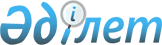 О внесении изменений в решение от 25 июня 2008 года № 1 "Көшелер атауын өзгерту туралы"Решение акима Жамбылского сельского округа Айтекебийского района Актюбинской области от 08 февраля 2016 года № 2. Зарегистрировано Департаментом юстиции Актюбинской области 14 марта 2016 года № 4785      В соответствии с Конституционным Законом Республики Казахстан от 3 июля 2013 года "О внесении изменений и дополнений в Конституционный закон Республики Казахстан и в некоторые законодательные акты Республики Казахстан по вопросам исключения противоречий, пробелов, коллизий между нормами права различных законодательных актов и норм, способствующих совершению коррупционных правонарушений", статьей 35 Закона Республики Казахстан от 23 января 2001 года "О местном государственном управлении и самоуправлении в Республике Казахстан", подпунктом 4) статьи 14 Закона Республики Казахстан от 8 декабря 1993 года "Об административно –территориальном устройстве Республики Казахстан", аким Жамбылского сельского округа РЕШИЛ:

      Внести в решение Жамбылского сельского округа на государственном языке от 25 июня 2008 года № 1 "Көшелер атауын өзгерту туралы" (зарегистрированое в Реестре государственной регистрации нормативных правовых актов за № 3-2-53, опубликованное 21 августа 2008 года в районной газете "Жаналык жаршысы") следующие изменения:

      в реквизитах и по всему тексту указанного решения на государственном языке слова "селолық", "селосының" заменить соответсвенно словами "ауылдық", "ауылының".

      в преамбуле решения на государственном языке слова ", Қазақстан Республикасы Үкіметінің 2005 жылғы 21 қаңтардағы № 45 "Қазақстан Республикасындағы" мемлекеттік ономастикалық жұмыс тұжырымдамасы туралы" қаулысына" исключить.

      Настоящее решение вводится в действие по истечении десяти календарных дней после дня его первого официального опубликования.


					© 2012. РГП на ПХВ «Институт законодательства и правовой информации Республики Казахстан» Министерства юстиции Республики Казахстан
				
      Аким Жамбылского сельского округа:

К. Бигалиев
